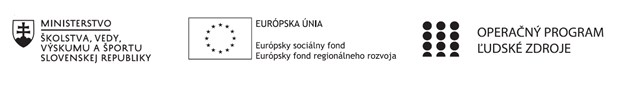 Štvrťročná správa o činnosti pedagogického zamestnanca pre štandardnú stupnicu jednotkových nákladov „hodinová sadzba učiteľa/učiteľov podľa kategórie škôl (ZŠ, SŠ) - počet hodín strávených vzdelávacími aktivitami („extra hodiny“)“Operačný programOP Ľudské zdroje Prioritná os1 Vzdelávanie PrijímateľStredná odborná škola techniky a služieb, Tovarnícka 1609, TopoľčanyNázov projektuZvýšenie kvality odborného vzdelávania a prípravy na Strednej odbornej škole techniky a služiebKód ITMS ŽoP 312011AGX9Meno a priezvisko pedagogického zamestnancaMgr. Alžbeta ŠpánikováDruh školy Stredná škola – SOŠ TaS, Tovarnícka 1609, TopoľčanyNázov a číslo rozpočtovej položky rozpočtu projektu4.6.1  Štandardná stupnica jednotkových nákladov ,,hodinová sadzba učiteľa SŠ – zvýšené hodiny strávené vzdelávacími aktivitami (extra hodiny)"Obdobie vykonávanej činnosti1.4.2021– 30.6.2021Správa o činnosti:   Názov vzdelávacej aktivity – extra hodina :  Angličtina v praxiPredmet sa vyučuje v triedach :   I.B –mechanik nastavovač, kozmetik                                                     II.A – mechanik nastavovač, mechanik, elektrotechnik Cieľom predmetu je zvýšenie jazykovej gramotnosti žiaka, rozvíjaním všetkých jazykových zručností pri výučbe anglického jazyka prostredníctvom širokého spektra aktivít zameraných na počúvanie a čítanie s porozumením, praktické používanie jazykových vedomostí pri rozprávaní, na osvojenie si a dosiahnutie vyššej úrovne komunikatívnych kompetencií v bežných situáciách, vhodných reakcií , odpovedí na otázky a nadväzovania rozhovorov a pohotovo reagovať, teda dôraz je kladený na rozvoj komunikatívnych schopností žiaka.                               Apríl  –odučené témy dištančnou formou  Trieda : I.B        2 hodiny15.4. V reštaurácii19.4. Jedlá a nápoje počas dňaTrieda : II.A     1 hodina13.4. Jedlá počas dňaHodiny  boli odučené cez aplikáciu MS Teams, a prípadné podkladové materiály zaslané cez edupage /emailom. Zoznam extra hodín odučených dištančným vzdelávaním:13.4.2021 - II.A    Angličtina v praxi ( online, edupage)15.4. 2021   –  I.B Angličtina v praxi( online, edupage)19.4.2021   –   I.B Angličtina v praxi( online, edupage)Od 26.4. začala prezenčná výučba.Popis extra hodín odučených dištančnou formou:13.4.2021 - II.A téma  Jedlá počas dňa formou online hodiny  prostredníctvom MS Teams aplikácie,  prezentovanie komunikačných fráz k téme, opakovanie fráz, prezentovanie novej slovnej zásoby 15.4. 2021   –  I.B  téma V reštaurácii formou online hodiny  prostredníctvom MS Teams aplikácie,  prezentovanie komunikačných fráz k téme, opakovanie fráz, prezentovanie novej slovnej zásoby , rolová hra-video ukážka k téme, diskusia k téme19.4.2021   –   I.B  téma  Jedlá počas dňa formou online hodiny  prostredníctvom MS Teams aplikácie,  prezentovanie komunikačných fráz k téme, opakovanie fráz, prezentovanie novej slovnej zásoby , rolová hra-video ukážka k téme, diskusia k témeSpolu odučené extra hodiny:I.B -  2 hodinyII.A – 1 hodinaVypracoval (meno, priezvisko, dátum)Mgr. Alžbeta Špániková, 30.6.2021PodpisSchválil (meno, priezvisko, dátum)Mgr.Miloš Kováč, 30.6.2021Podpis